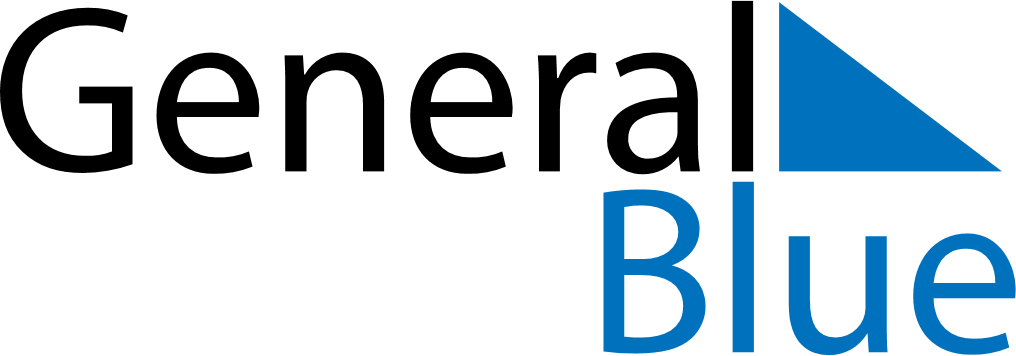 August 2023August 2023August 2023August 2023JapanJapanJapanSundayMondayTuesdayWednesdayThursdayFridayFridaySaturday123445678910111112Mountain DayMountain Day131415161718181920212223242525262728293031